СОВЕТ ДЕПУТАТОВ  МУНИЦИПАЛЬНОГО ОБРАЗОВАНИЯСЕЛЬСКОЕ ПОСЕЛЕНИЕ «МАЙСК»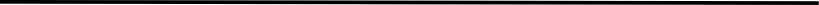 671636, Республика Бурятия, Курумканский район, п. Майский, ул. Ленина, 3. Тел: 98-3-37, факс 98-2-90,upravam@mail.ruРЕШЕНИЕ № 1-3 от « 15 » сентября 2023 г.«О закреплении улиц п. Майский за депутатами»       Рассмотрев  вопрос ««О закреплении улиц п. Майский за депутатами»  Советдепутатов муниципального образования сельское поселение «Майск» решил:Закрепить улицы сельского поселения за депутатами:- улицы Набережная, Комарова – депутат Тудупова Н.Ш.- улица Первомайская – депутат Ангарская М.Г.- улица Ленина – депутат Кобелева Е.Л.- улица Советская – депутат Батуева М.- улица Школьная – депутат Камаева М.М.- улица Новая– депутат Власова Т.Р.- улица Комсомольская– депутат Парамонова К.В.- улица Юбилейная– депутат Пляскина Е.Б.- улица Лесная– депутат Тудупова Н.В.- улица Производственная, пер. Производственный– депутат Емельянов Д.П.     2.  Настоящее Решение вступает в силу со дня его официального обнародования.Председатель Совета депутатов муниципального                     Е.Л.Кобелеваобразования сельское поселение «Майск»